REPORT LEGAL LITERACY  CELL AND WOMEN CELL15 FEBRUARY 2021
Organized Webinar “Legal Aid Camp” in collaboration with women cell on, 15 Feb, 2021, at 11:00 am. Main Speaker in the event was Dr. Shallu, Assistant Professor, Institute of Law, Kurukshetra University, Kurukshetra. Six research scholars of Institute of Law also gave their presentations on different relevant issues. About 100 participants attended the webinar.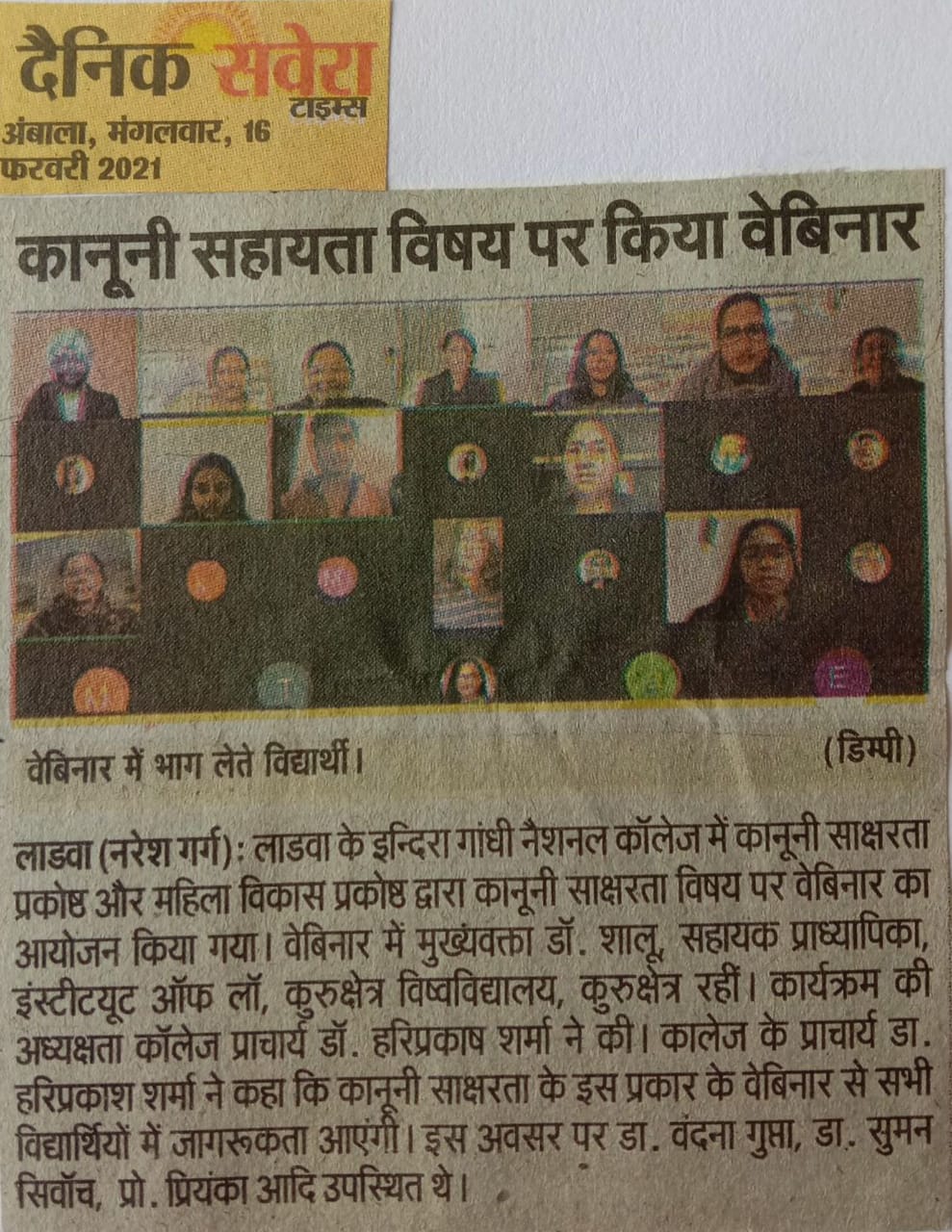 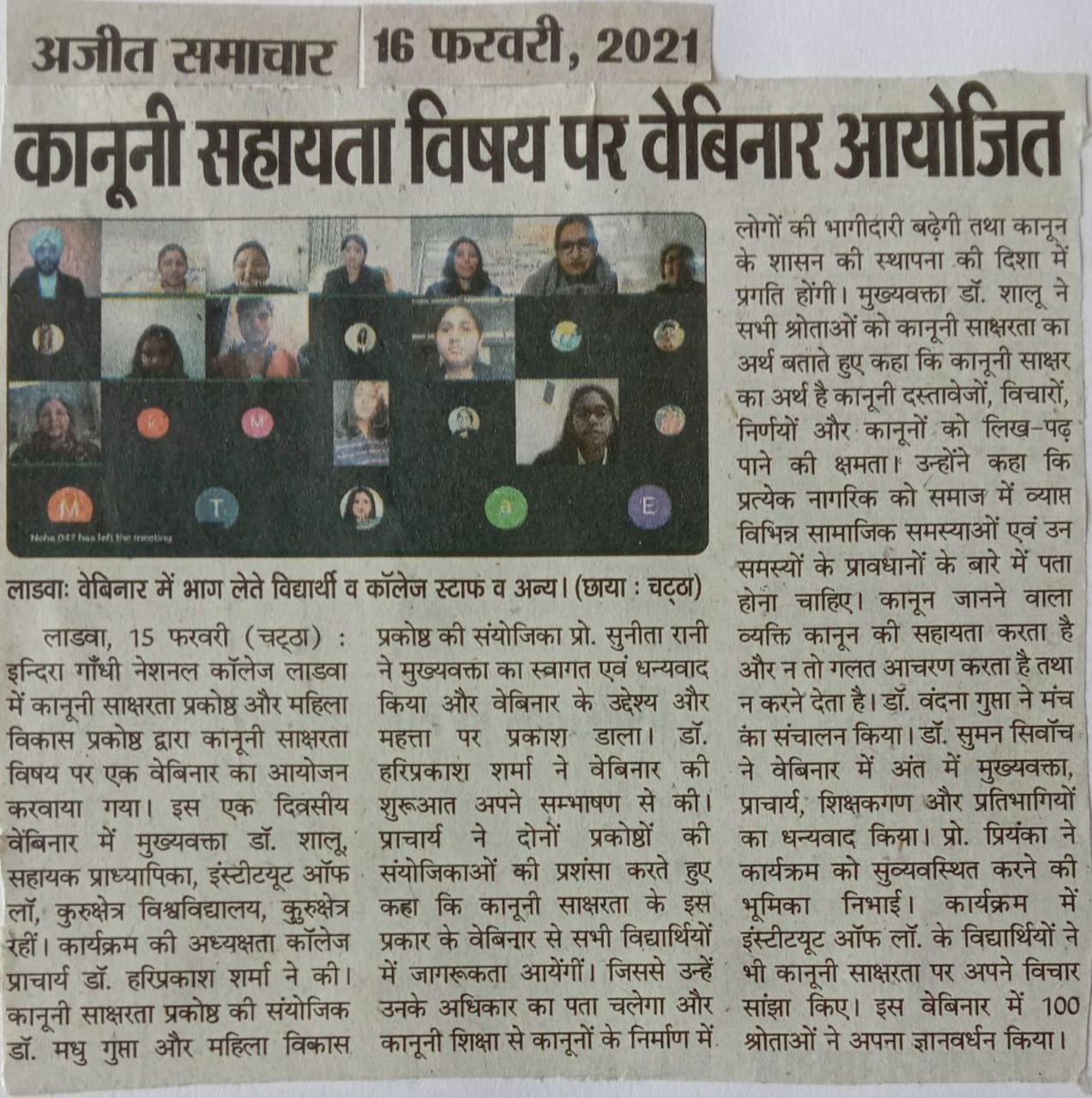 